Hayton and Burnby Parish Councilwww.haytonandburnbypc.co.ukTel: 01759 301386  Email; clerk@jigreen.plus.comClerk: Joanna Green, 29 Barmby Road, Pocklington, York, YO42 2DLA meeting of Hayton and Burnby Parish Council will be held on Thusday 3rd September  2020  at 7.30pm.As permitted by the Local Authorities (Coronavirus) (Flexibility of Local Authority Police and Crime Panel Meetings) (England and Wales) Regulations 2020 No.392 this meeting will be conducted “online”.  Any members of the public who also wish to attend on this basis please contact the Clerk so that arrangements may be made for them.Joanna Green, clerk to the council.28/8/20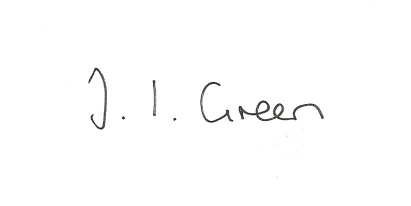 50/20 Welcome and Apologies51/20 Declaration of Interest.  The Parish Councils Code of Conduct. To record any declarations of interest by any member in respect of items on this agenda.52/20 To resolve that the meeting is temporarily suspended to allow for a period of Public Participation 53/20 To approve the minutes of the Parish Council meetings held on 6th August 2020  .54/20 Clerk's reportBeck and drainageHighways issuesWebsite55/20 AccountsTo review the council's budget for 2020-21Bank balance						£ 10,510.15To approve the payments below:Clerk's salary and allowance August			£145.0056/20 CorrespondenceRural Services Network bulletinsHumberside Police newslettersERYC- Town and Parish Council Charter ConsultationERYC - Community Response Hub updateERYC - Joint Local Access Forum agenda57/20 Councillors reports58/20 Date of next meeting 